Dear MGC Dance Families,
This year some MGC dance clothing items are available for purchase!(Please note these are optional items and are not part of the school uniform.)
Please return the top half of this form to Georgia McGeechan with the items and sizes of clothing you would like to order by Wednesday the 13th of July. A sizing chart has been included on the next page for your reference. 
Kind regards, Georgia McGeechan
Dance LeaderTo finalise your order, please return payment to the front office by Wednesday the 22nd of June. Payment can be made via BPAY, cash, cheque, below credit slip or contact the school on 9428 8955 to pay by credit card over the phone.Sizing ChartT-SHIRTS (UNISEX FIT): $23:50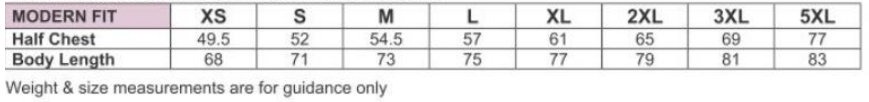 T-SHIRTS (LADIES FIT): $23:50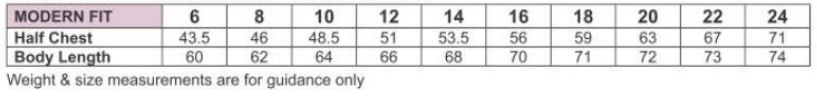 LONG SLEEVE SHIRTS: $29.50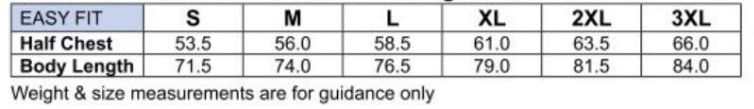 HOODIES: $50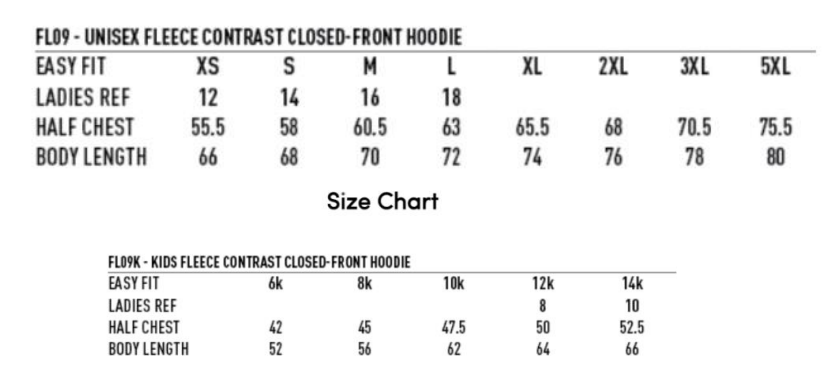 Design
The items will be a dark navy colour with a small MGC logo on the front and the word ‘DANCE’ printed on the back in white writing. HOODIE: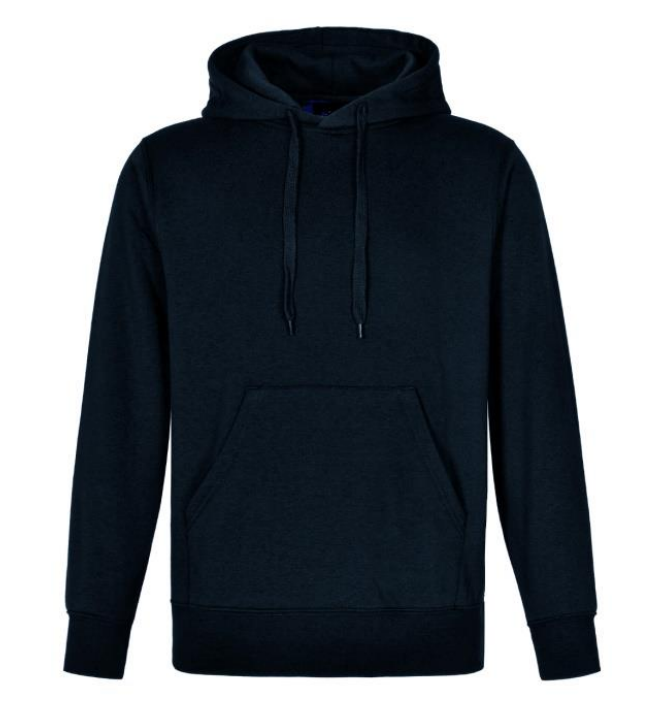 LONG SLEEVE SHIRT:

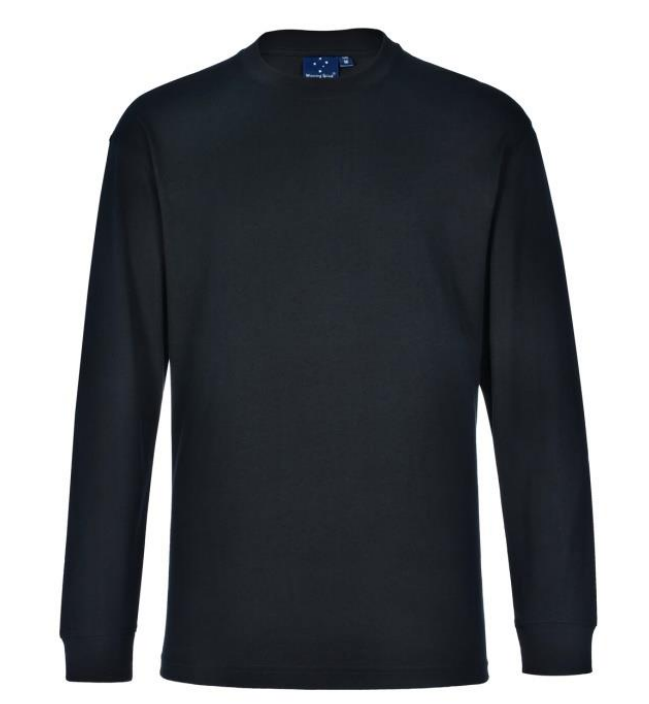 T-SHIRTS (UNISEX FIT:

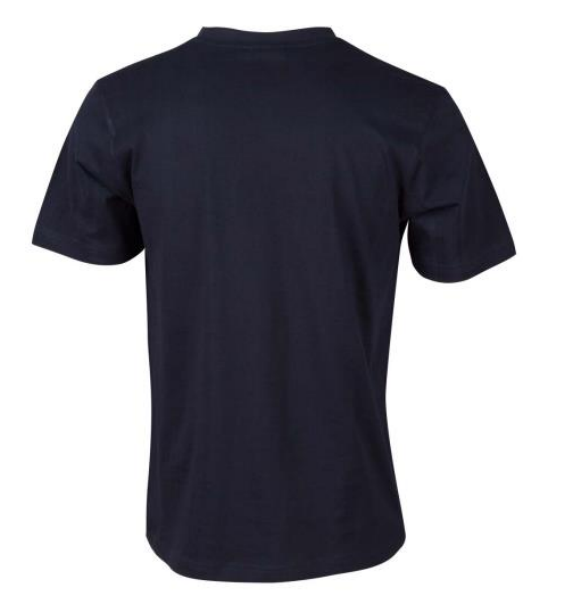 T-SHIRT (LADIES FIT):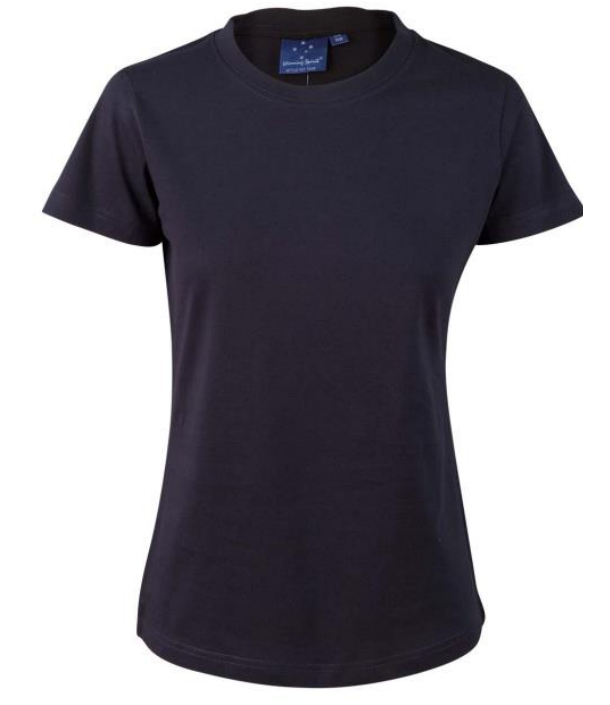 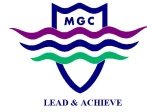 Melbourne Girls’ CollegeYarra Boulevard, Richmond  VIC  3121                                               Telephone: 9428 8955Melbourne Girls’ CollegeYarra Boulevard, Richmond  VIC  3121                                               Telephone: 9428 8955Melbourne Girls’ CollegeYarra Boulevard, Richmond  VIC  3121                                               Telephone: 9428 8955Melbourne Girls’ CollegeYarra Boulevard, Richmond  VIC  3121                                               Telephone: 9428 8955Melbourne Girls’ CollegeYarra Boulevard, Richmond  VIC  3121                                               Telephone: 9428 8955Melbourne Girls’ CollegeYarra Boulevard, Richmond  VIC  3121                                               Telephone: 9428 8955Melbourne Girls’ CollegeYarra Boulevard, Richmond  VIC  3121                                               Telephone: 9428 8955Melbourne Girls’ CollegeYarra Boulevard, Richmond  VIC  3121                                               Telephone: 9428 8955Melbourne Girls’ CollegeYarra Boulevard, Richmond  VIC  3121                                               Telephone: 9428 8955Melbourne Girls’ CollegeYarra Boulevard, Richmond  VIC  3121                                               Telephone: 9428 8955Melbourne Girls’ CollegeYarra Boulevard, Richmond  VIC  3121                                               Telephone: 9428 8955Melbourne Girls’ CollegeYarra Boulevard, Richmond  VIC  3121                                               Telephone: 9428 8955Melbourne Girls’ CollegeYarra Boulevard, Richmond  VIC  3121                                               Telephone: 9428 8955Melbourne Girls’ CollegeYarra Boulevard, Richmond  VIC  3121                                               Telephone: 9428 8955Melbourne Girls’ CollegeYarra Boulevard, Richmond  VIC  3121                                               Telephone: 9428 8955Melbourne Girls’ CollegeYarra Boulevard, Richmond  VIC  3121                                               Telephone: 9428 8955Melbourne Girls’ CollegeYarra Boulevard, Richmond  VIC  3121                                               Telephone: 9428 8955STUDENT’S NAME: …………………………………………………………………………………………………….STUDENT’S NAME: …………………………………………………………………………………………………….STUDENT’S NAME: …………………………………………………………………………………………………….STUDENT’S NAME: …………………………………………………………………………………………………….STUDENT’S NAME: …………………………………………………………………………………………………….STUDENT’S NAME: …………………………………………………………………………………………………….STUDENT’S NAME: …………………………………………………………………………………………………….STUDENT’S NAME: …………………………………………………………………………………………………….STUDENT’S NAME: …………………………………………………………………………………………………….STUDENT’S NAME: …………………………………………………………………………………………………….STUDENT’S NAME: …………………………………………………………………………………………………….STUDENT’S NAME: …………………………………………………………………………………………………….STUDENT’S NAME: …………………………………………………………………………………………………….STUDENT’S NAME: …………………………………………………………………………………………………….STUDENT’S NAME: …………………………………………………………………………………………………….STUDENT’S NAME: …………………………………………………………………………………………………….STUDENT’S NAME: …………………………………………………………………………………………………….STUDENT’S NAME: …………………………………………………………………………………………………….STUDENT’S NAME: …………………………………………………………………………………………………….STUDENT’S NAME: …………………………………………………………………………………………………….PAYMENT FOR:  Dance Clothing PAYMENT FOR:  Dance Clothing PAYMENT FOR:  Dance Clothing PAYMENT FOR:  Dance Clothing PAYMENT FOR:  Dance Clothing PAYMENT FOR:  Dance Clothing PAYMENT FOR:  Dance Clothing PAYMENT FOR:  Dance Clothing PAYMENT FOR:  Dance Clothing PAYMENT FOR:  Dance Clothing PAYMENT FOR:  Dance Clothing PAYMENT FOR:  Dance Clothing PAYMENT FOR:  Dance Clothing PAYMENT FOR:  Dance Clothing PAYMENT FOR:  Dance Clothing PAYMENT FOR:  Dance Clothing PAYMENT FOR:  Dance Clothing PAYMENT FOR:  Dance Clothing PAYMENT FOR:  Dance Clothing PAYMENT FOR:  Dance Clothing AMOUNT: AMOUNT: AMOUNT: AMOUNT: AMOUNT: AMOUNT: AMOUNT: AMOUNT: AMOUNT: AMOUNT: AMOUNT: AMOUNT: AMOUNT: AMOUNT: AMOUNT: AMOUNT: AMOUNT: AMOUNT: AMOUNT: AMOUNT: CARD DETAIL: Name…………………………………………… CCV:……….CARD DETAIL: Name…………………………………………… CCV:……….CARD DETAIL: Name…………………………………………… CCV:……….CARD DETAIL: Name…………………………………………… CCV:……….CARD DETAIL: Name…………………………………………… CCV:……….CARD DETAIL: Name…………………………………………… CCV:……….CARD DETAIL: Name…………………………………………… CCV:……….CARD DETAIL: Name…………………………………………… CCV:……….CARD DETAIL: Name…………………………………………… CCV:……….CARD DETAIL: Name…………………………………………… CCV:……….CARD DETAIL: Name…………………………………………… CCV:……….CARD DETAIL: Name…………………………………………… CCV:……….CARD DETAIL: Name…………………………………………… CCV:……….CARD DETAIL: Name…………………………………………… CCV:……….Expiry Date: ……………..Expiry Date: ……………..Expiry Date: ……………..Expiry Date: ……………..Expiry Date: ……………..Expiry Date: ……………..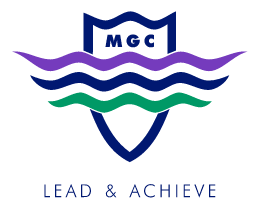 Melbourne Girls’ CollegeYarra Boulevard  RICHMOND  3121Telephone: (03) 9428-8955  Fax: (03) 9428-2737Email: melbourne.girls.co@edumail.vic.gov.au Clothing ItemQuantity SizeT-Shirt (Unisex fit) - $23.50T-Shirt (Ladies fit) - $23.50Long-sleeve Shirt - $29.50Hoodie - $50